                                            TCS ONLINE COURSE REQUEST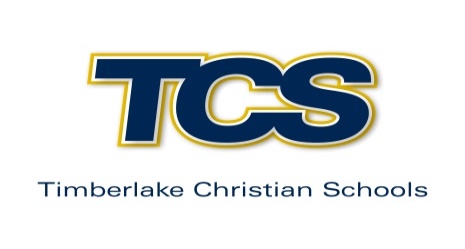 STUDENT INFORMATION: Student Name:               Grade:  Semester / Year course request submitted for (ex:  Fall 2020):  Student Email Address:  Parent Email Address:   ONLINE COURSE APPROVAL: Traditional TCS secondary students in grades 7 through 12 may take courses through TCS online for school credit at additional cost.  In order to be eligible to take courses through TCS Online, students must:Be enrolled as a full time student at TCS in at least 4 classes, not including choir and no more than ONE teacher’s aide course. Complete the TCS Online Course Request form and turn it into the Guidance Office. Courses completed through TCS Online are not eligible for dual enrollment credit and the grade(s) earned will become a part of your official academic record. PAYMENT OPTIONS:Please select a payment option:    Pay in full at the TCS Office   Pay in full via FACTS   Monthly payments for duration of TCSO course via TCS FACTS systemStudent Signature:               Date:   Financially Responsible Parent Name (please print):  Parent Signature:                 Date:   ADMINISTRATIVE REVIEW: Guidance Department:           Date:   Business Office:                        Date:            Completed forms may be emailed to office@tcs4u.org or dropped off at the school office.Course(s) RequestedCredit Value Course to Replace (as appropriate)